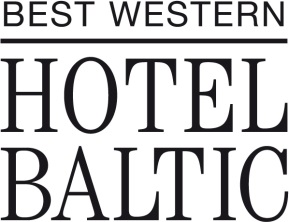 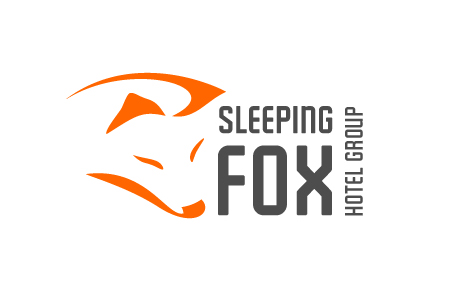 2015-05-05Hotel Baltics nya paviljong väcker uppmärksamhetSedan några månader tillbaka har fasaden på BEST WESTERN Hotel Baltics nya paviljong blivit smyckad med hålperforerad aluminiumplåt. Nu har paviljonen blivit omskriven i Sveriges arkitekters bransch- och medlemstidning.I det senaste numret av tidningen Arkitektur har tidningens chefredaktör Dan Hallemar skrivit en artikel om resultatet av arkitektbyrån The Common Offices arbete med den nya paviljongen på BEST WESTERN Hotel Baltic.  Hallemar är känd som en man med vass och välformulerad penna bland arkitekturintresserade.Arkitektbyrån The Common Office talar om att anknyta den nya paviljongen till den dekorationstradition som finns i stenstaden, dess stilblandningar men också dess rikedom av ny-stilar; nyklassicism och nyrenässans. Draperingen i perforerad aluminium är tänkt att ge ett textilt uttryck.Hallemar öser beröm över arkitekturen och skriver ”Paviljongens form fångar på något sätt upp känslan i den sekelskiftesstad, stenstaden, som är Sundsvalls starkaste berättelse. Den klär på en del av staden, som var vacker en gång, och gör den på så sätt vacker igen””Det är fantastiskt roligt att få ett sådant här erkännande av en person som Hallemar. Vi hade ingen aningen om att han varit på plats och beskådat vår nya paviljong. Nu kan vi känna oss om möjligt ännu mer stolta över  den” säger Lars-Jerker Molin, VD  för Sleepingfox Hotel Group som driver hotellet.Tidningen arkitektur är nordens största tidskrift för arkitektur, grundad 1901, ansvarig utgivare är sedan 2011 Dan Hallemar. Tidningen dokumenterar och debatterar svensk arkitektur och ger internationella utblickar inom arkitekternas arbetsfält; byggnad, interiör, plan och landskap.För mer information kontakta:
Lars-Jerker Molin, VD, Sleepingfox Hotel Group AB Tel. 070-602 30 31, larsjerker@molinbolagen.se
Henrik Lundén, Arkitekt, The Common Office Tel. 070-945 31 96, henrik@thecommonoffice.se